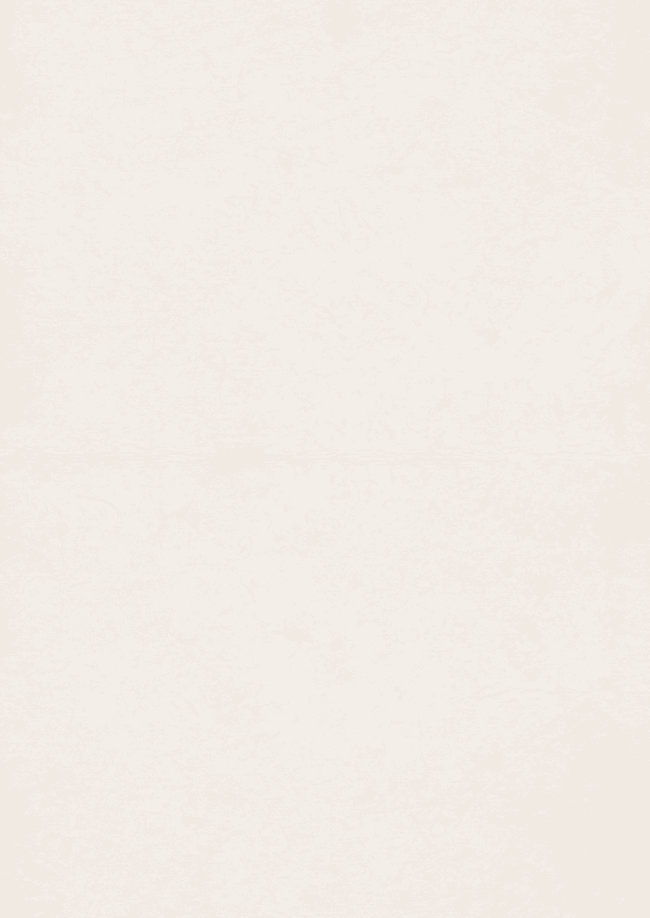 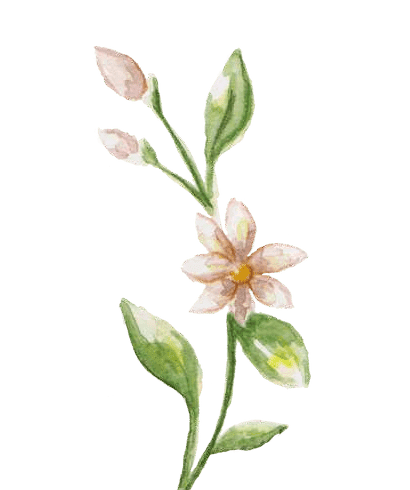 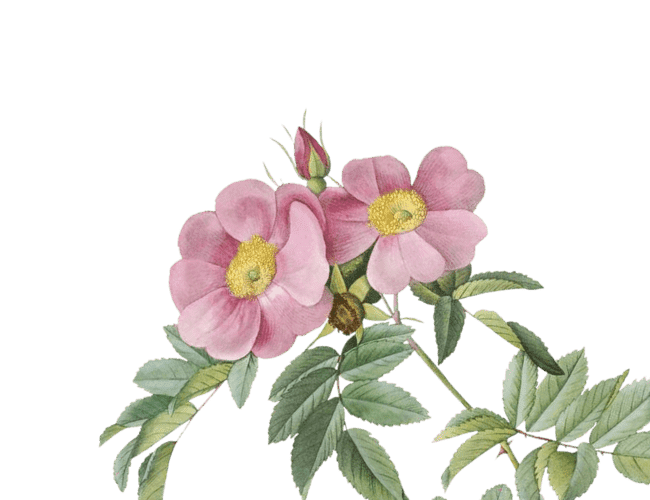 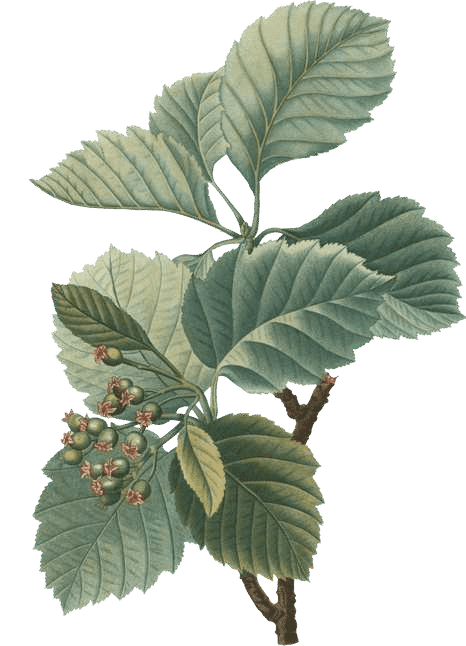 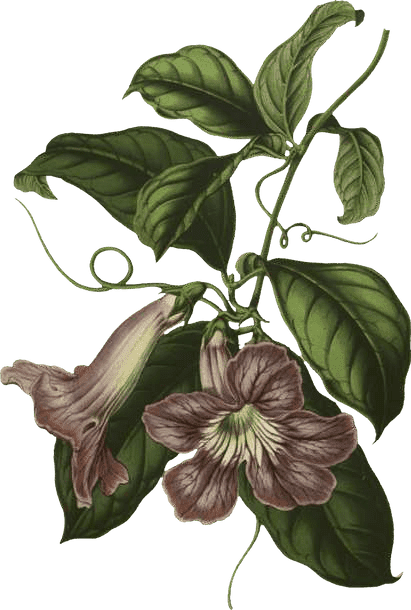 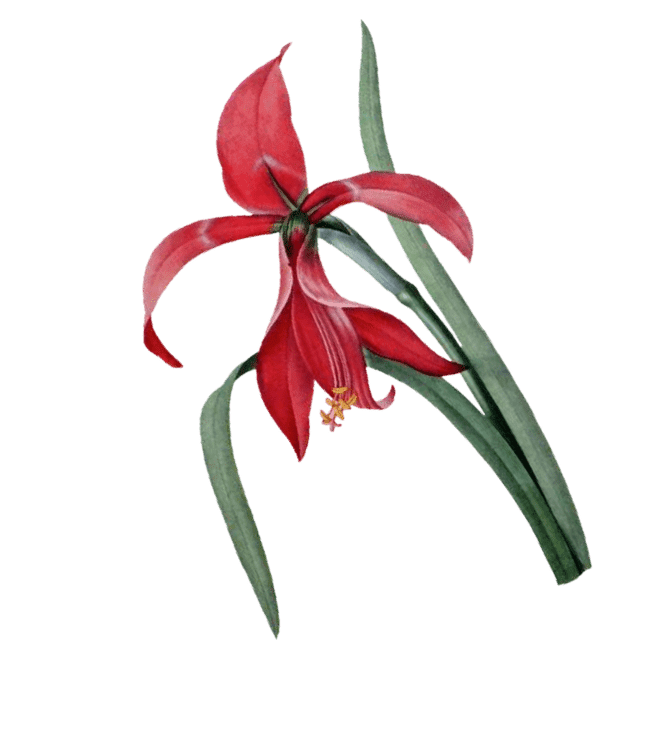 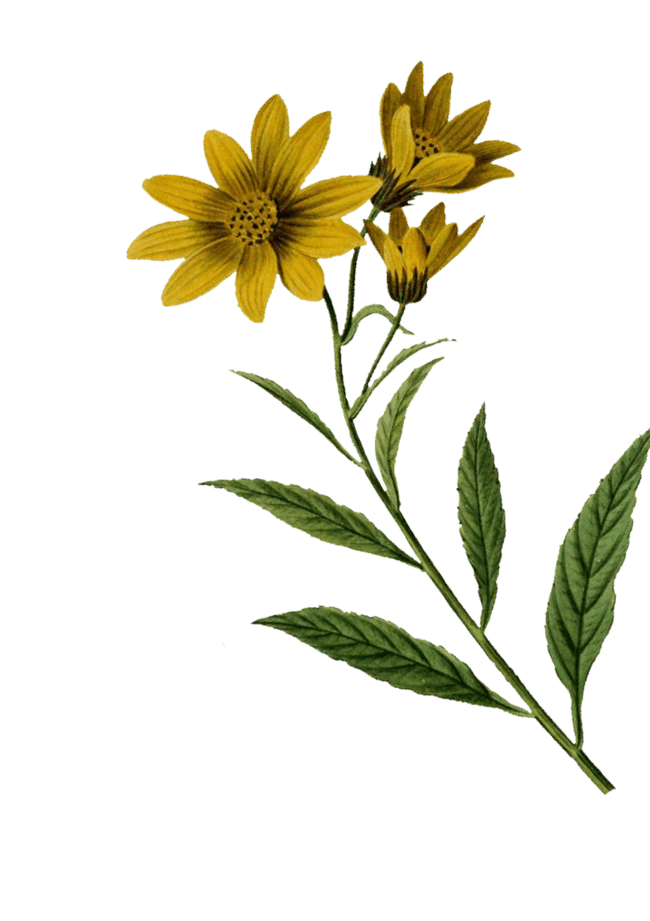 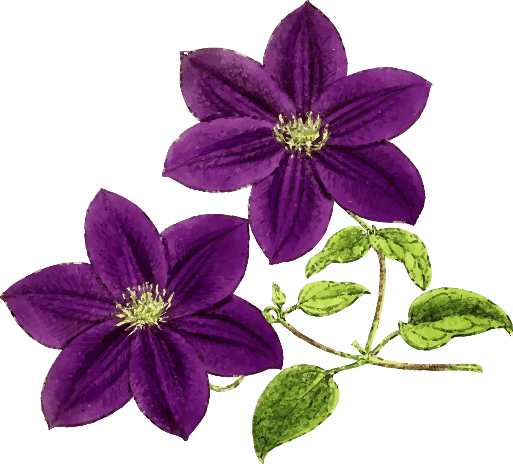 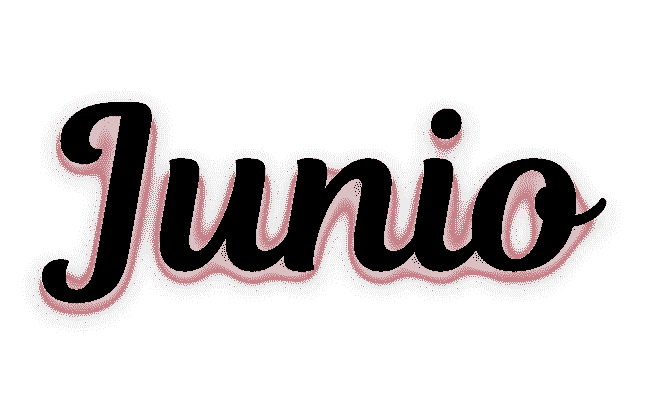 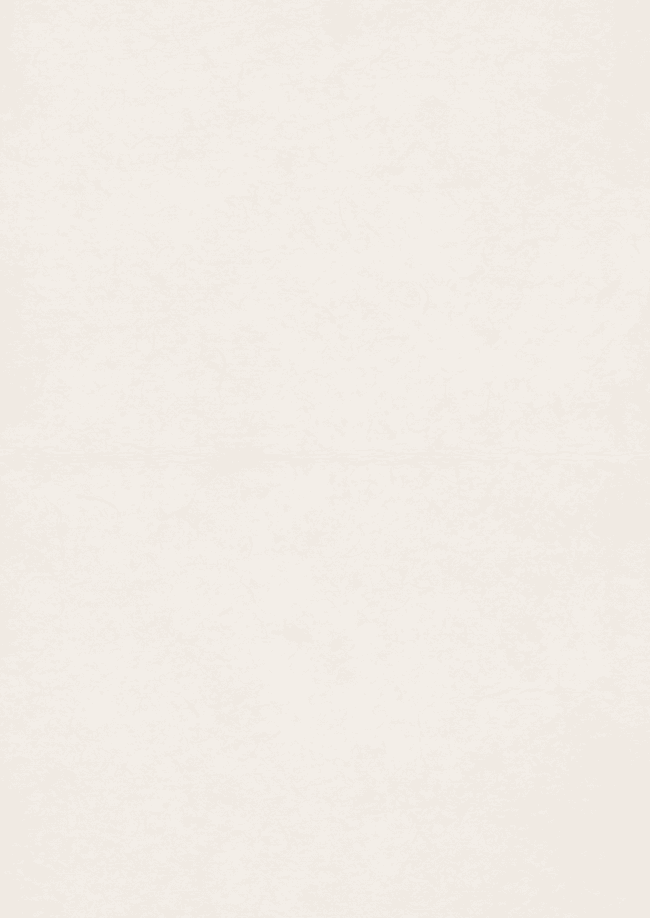 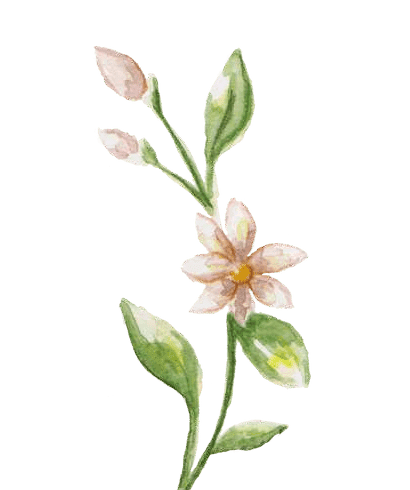 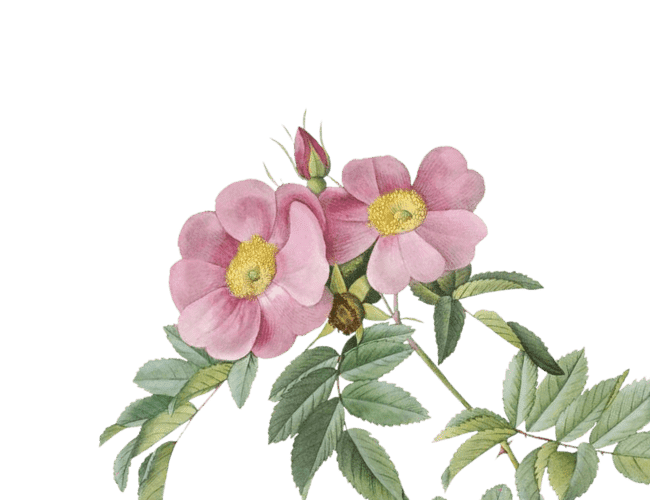 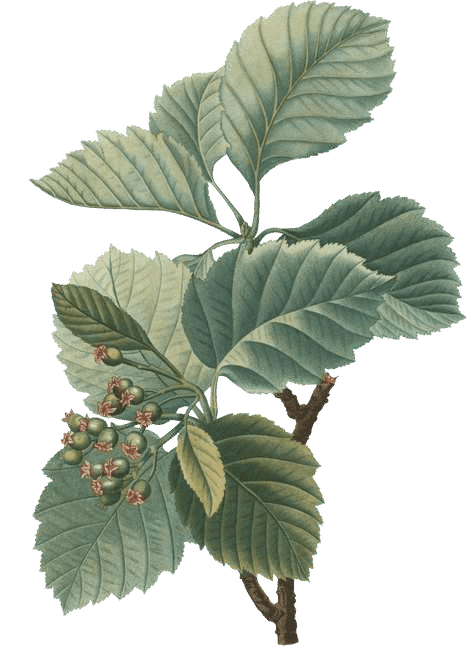 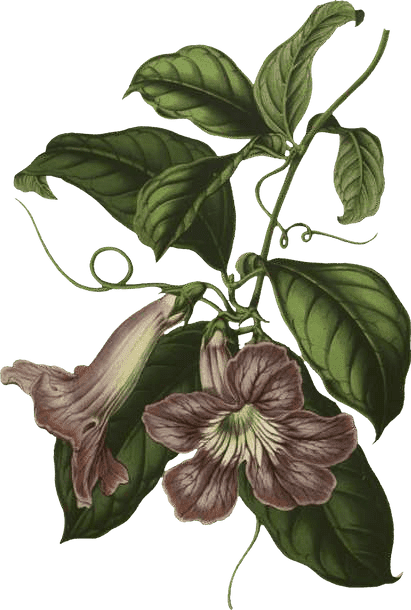 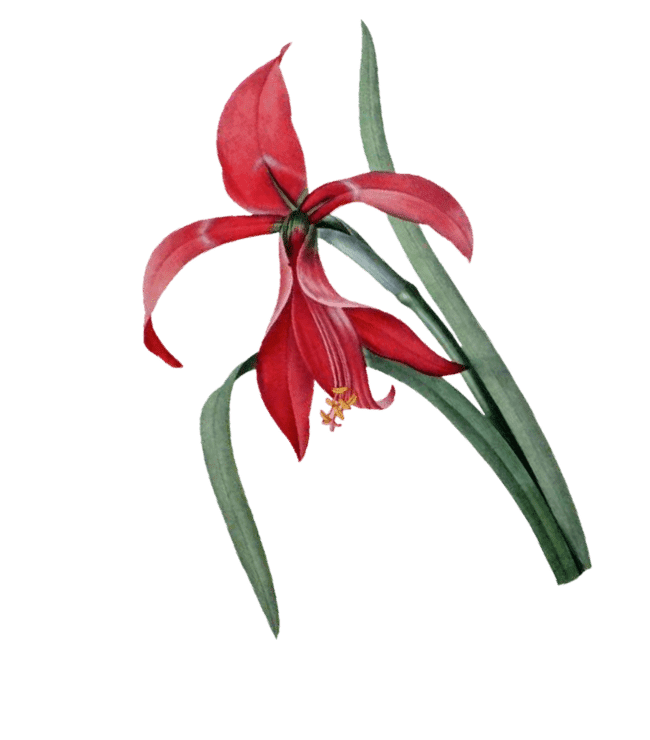 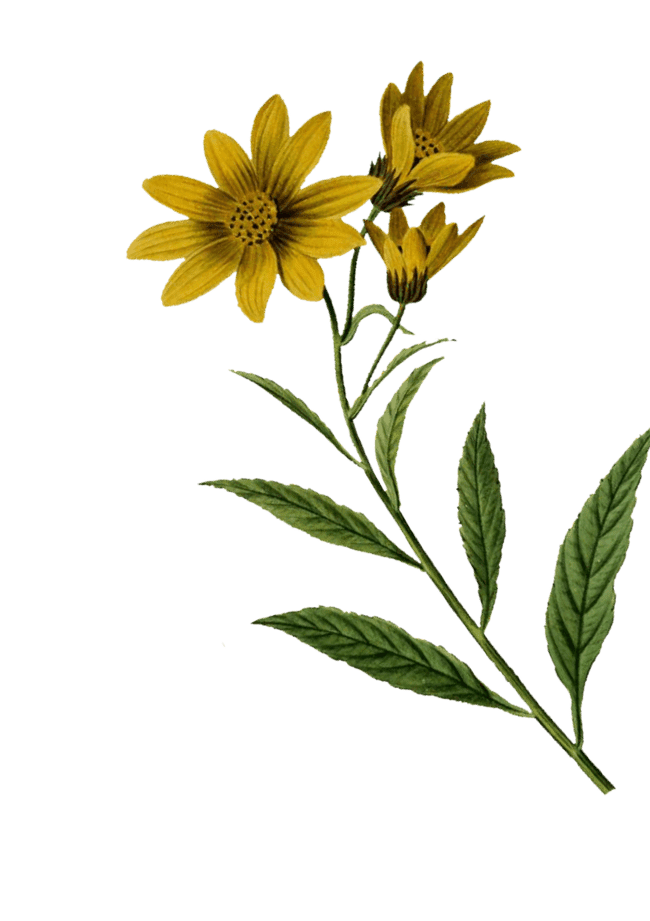 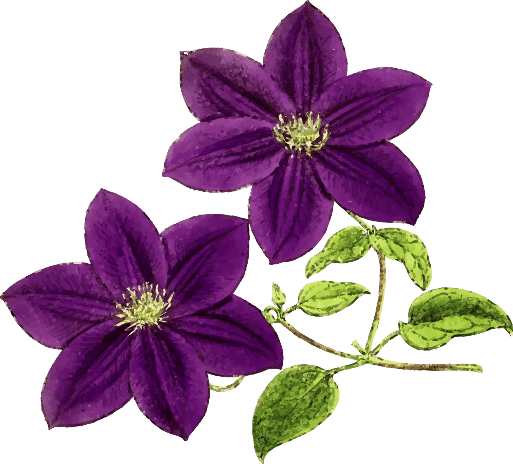 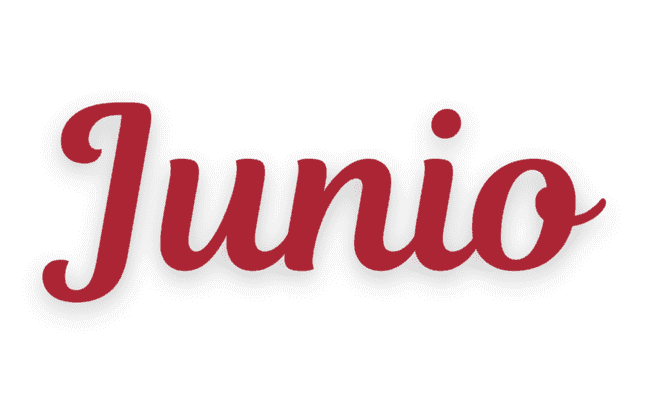 Holasuperportadas.com